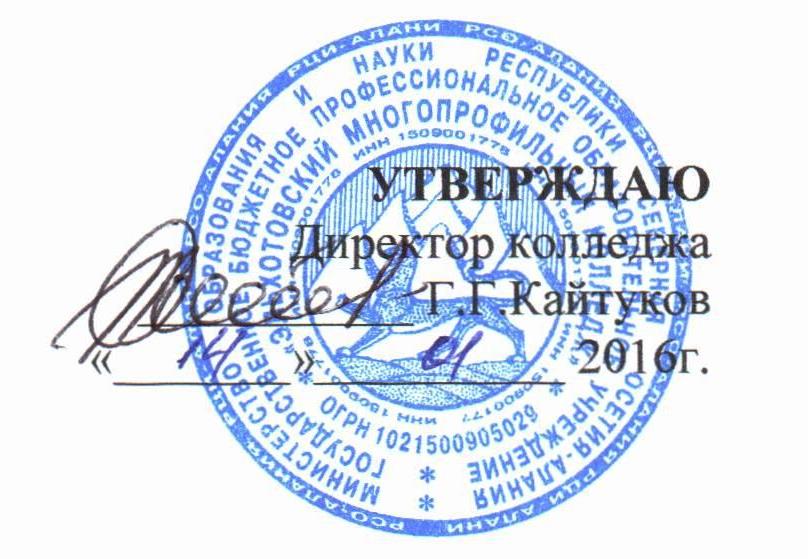 ПОЛОЖЕНИЕО НАУЧНО-ИССЛЕДОВАТЕЛЬСКОЙ  РАБОТЕ СТУДЕНТОВВ ГБПОУ «ЭЛЬХОТОВСКИЙ МНОГОПРОФИЛЬНЫЙ КОЛЛЕДЖ»Эльхотово 20161. Общие положения.Настоящее Положение разработано на основании Федерального закона Российской Федерации от 29.12.2012 года № 273-ФЗ «Об образовании в Российской Федерации» и действующими законодательными актами РФ в сфере образования, Устава Колледжа. Организация научно-исследовательской работы в Колледже  регламентируется настоящим Положением. Основными функциями и задачами колледжа в области научно-исследовательской деятельности являются:создание условий для организации научно-исследовательской работы студентов;организация проведения прикладных исследований и научно-технического творчества;развитие финансовой основы исследований и разработок за счет социального партнерства;внедрение результатов научно-исследовательской работы в практическую деятельность;выявление и поощрение молодых исследователей из числа студентов техникума;активное привлечение к научно-исследовательской работе студентов Колледжа. Важнейшей задачей, стоящей перед техникумом, является переход научно-исследовательской работы на качественно новую ступень: из средства развития творческих способностей отдельных, наиболее одаренных студентов, стать методом подготовки конкурентоспособных специалистов. Научная деятельность Колледжа. является непременной составной частью процесса подготовки специалистов.Единство учебного и научного процессов обеспечивается за счет:привлечения студентов к участию в научно-исследовательских и проектно-конструкторских работах;проведения на базе техникума разнообразных форм активной учебной работы, дипломного и курсового проектирования, учебной и производственной практики, целевой подготовки студентов и других форм подготовки специалистов;компьютеризации учебного и научного процессов, формирования единой информационной среды и овладения студентами современными методами и средствами информатики и программирования.В организации и руководстве научно-исследовательской работой студентов принимают участие преподаватели, заведующие лабораториями и мастера производственного обучения. Координацию научно-исследовательской деятельности осуществляют председатели цикловых методических комиссий, руководство - заместитель директора по научно-методической работе и руководитель практики.Участие во всех видах научно-исследовательских работ, конференциях, выставках, представление работ для публикации, бесплатное пользование услугами научно-методической службы есть неотъемлемое право каждого студента Колледжа.2. Научно-исследовательская работа студентов. Основными субъектами научно-исследовательской деятельности в Колледже  являются студенты.Формами научной работы студентов научно-исследовательская работа студентов (далее - НИРС) являются:учебные и научно-исследовательские конференции;работы, выдвигаемые на конкурсы (внутри колледжа, республиканские);техническое творчество;рефераты, статьи, тезисы выступлений в соответствии с направлениями научной деятельности;различные виды практик;круглые столы.Научная работа студентов является продолжением и углублением учебного процесса и организуется непосредственно на основе учебной базы техникума, в студенческих научно-технических объединениях, кружках, конструкторских и иных бюро и т. п. Непосредственное участие студентов в проводимых ГБПОУ ЭМК научно-исследовательских, научно-технических, проектных и других работах обеспечивается через организационные формы и мероприятия системы научно-исследовательской работы студентов, которые подразделяются на:научно-исследовательскую работу, включаемую в учебный процесс;научно-исследовательскую работу, выполняемую во вне учебное время (сверх или вне учебных планов);научные, научно-технические организационно-массовые мероприятия, в т.ч. состязательного характера, стимулирующие развитие системы НИРС и приобщение студентов к творчеству (студенческие научные конференции, семинары, студенческие олимпиады, конкурсы и т.п.), одновременно определяющие результативность и эффективность собственно научного труда студентов (публикации, авторство в научных отчетах, реализуемые на практике разработки, награды на состязательных мероприятиях и т.д.).Научно-исследовательская работа, включаемая в учебный процесс, предусматривает:выполнение учебных заданий, в том числе в период освоения МДК и ПМ, производственной и учебной практики, практических (лабораторных) работ, курсовых работ, содержащих элементы научных исследований или имеющих реальный научно-исследовательский характер;изучение теоретических основ методики, постановки, организации выполнения научных исследований, планирования и организации научного эксперимента, обработки научных данных в курсе «Основы исследовательской деятельности».Научно-исследовательская работа, выполняемая студентами во внеучебное время (сверх или вне учебных планов), организуется в формах:работы в студенческих научных семинарах;работы в студенческих научных и научно-технических объединениях (студенческих научных обществах, конструкторских, проектных, технологических, научно-информационных, экономических и других бюро, в творческих мастерских). Студенты, включаемые в число исполнителей научно-исследовательских работ, проводимых в Колледже, составляют рефераты по специальной литературе, овладевают навыками проведения эксперимента и обработки полученных результатов, проектируют и изготовляют наглядные пособия, лабораторные установки и технические средства обучения, участвуют в разработке и отладке программ для ПК, принимают участие в разработке деловых игр по имитационному моделированию практических ситуаций и явлений. Задания студентам, привлекаемым к выполнению указанных работ, должны предусматривать исследовательские, творческие элементы.Общее руководство и ответственность за постановку и организацию системы научно-исследовательской работы студентов возложены на директора Колледжа.3. Методологические основания системы научно-исследовательской работы студентов. Система научно-исследовательской работы студентов - одно из важнейших средств повышения уровня подготовки специалистов со средним профессиональным образованием через освоение студентами в процессе обучения по учебным планам и сверх них основ профессионально-творческой деятельности, методов, приемов и навыков выполнения научно-исследовательских, проектных и конструкторских работ, развитие способностей к научному и техническому творчеству, самостоятельности, инициативы в учебе и будущей жизнедеятельности.Система научно-исследовательской работы студентов в Колледже, является неотъемлемой составной частью подготовки квалифицированных специалистов, способных творческими методами индивидуально и коллективно решать профессиональные научные, технические и социальные задачи, применять в практической деятельности достижения научно-технического прогресса, быстро ориентироваться в экономических ситуациях.Система научно-исследовательской работы студентов позволяет наиболее полно реализовать индивидуальный подход в обучении и воспитании студентов, дифференцированность  при подготовке специалистов. Обучение в техникуме с систематическим методически обеспеченным целенаправленным участием в научной и научно-технической деятельности - эффективный способ и средство формирования и развития у студентов творческой мотивации, ответственности, активной созидательной жизненной позиции. Основными целями системы научно-исследовательской работы студентов в Колледже являются:создание и развитие условий (правовых, экономических, организационных, ресурсных и т.д.), обеспечивающих возможность для каждого студента реализовать свое право на творческое развитие личности, участие в научных исследованиях и научно-техническом творчестве - полноценное, равное и доступное для каждого в соответствии с его способностями и потребностями;обеспечение единства образовательного (учебного и воспитательного), научного и практического процессов с формированием и развитием творческих способностей, улучшением профессионально - творческой подготовки студентов, совершенствованием форм привлечения молодежи к научным исследованиям, научно-технической и изобретательской деятельности.Основными задачами функционирования системы научно-исследовательской работы студентов являются:- создание предпосылок для самореализации личностных творческих способностей студентов;привлечение студентов к рационализаторской работе и изобретательскому творчеству;создание благоприятных условий для развития и функционирования различных форм научного творчества молодежи, базирующихся на отечественном и зарубежном опыте, результатах научных и научно-технических разработок, проводимых в целях совершенствования системы НИРС.обеспечение прав студентов на участие в научных исследованиях, практических разработках и техническом творчестве;обеспечение условий для выявления наиболее одаренных студентов и развитие их способностей и талантов;содействие всестороннему развитию личности студента, формированию его объективной самооценки, приобретению навыков работы в творческих коллективах, приобщению к организаторской деятельности;развитие способности использовать научные знания и быстро адаптироваться при изменении ситуации, готовности к повышению квалификации и переподготовке;	предоставление обучающимся возможности испробовать свои силы в решении актуальных задач по различным направлениям науки и техники, опубликовать значимые результаты исследований.Повышение результативности участия студентов в системе научно-исследовательской работы студентов:развитие тематики научных исследований с участием студентов за счет выполнения работ по решению задач, связанных с реальными потребностями техникума,  организация конкурсов на лучшие студенческие научные, дипломные и курсовые работы;организация студенческих  олимпиад;повышение результативности организационно-массовых, в том числе состязательных мероприятий; содействие образованию и деятельности творческих объединений студентов; выявление и использование положительного опыта работы системы НИРС в современных условиях.4. Финансирование научно-исследовательской работы студентов.Финансирование НИРС осуществляется за счет внебюджетных средств, взносов целевого назначения. Колледж самостоятельно определяет порядок использования средств, полученных для осуществления научной деятельности.5. Научное студенческое общество, Совет по научно-исследовательской работы  студентов.Научное студенческое общество создается и функционирует в Колледже для осуществления научно-методического и организационно-координационного руководства деятельностью системы научно-исследовательской работы студентов.Научное студенческое общество (далее - НСО) является формой добровольного неформального объединения студентов. Научное студенческое общество содействует проведению научных исследований студентов и публикации результатов их деятельности, осуществляет взаимодействие с научными студенческими организациями других образовательных организаций региона, ведет организационную работу с научной молодежью техникума. Работу научного студенческого общества возглавляет Совет по научно-исследовательской работе студентов (далее - Совет), работа которого осуществляется по мере необходимости.Совет по научно-исследовательской работе создается с целью:организации, координации и руководства деятельностью системы научно-исследовательской работы студентов в Колледже;обеспечения реализации техникумом основных целей, функций и задач системы научно-исследовательской работы студентов;В процессе достижения данных целей Совет решает задачи:обеспечения единства обучения и подготовки студентов к творческому труду, организации широкого вовлечения в творческий процесс изучения и освоения научных методов своей профессии и специальности;создания предпосылок для самореализации личностных творческих способностей студентов, воспитания, формирования, развития качеств, навыков, умений, необходимых будущему, квалифицированному специалисту - профессионалу в современных условиях;обеспечения законом установленного права студентов на участие в научно-исследовательской и научно-технической деятельности; изыскания и регулирования финансового и материально-технического обеспечения реализации системы научно-исследовательской работы студентов в Колледже;усиления влияния науки на решение учебных, воспитательных и практических задач;повышения массовости и результативности всех форм научно-исследовательской работы студентов.Совет организует и проводит организационно-массовые мероприятия системы научно-исследовательской работы студентов, выявление и развитие способностей творчески одаренных студентов, способствует стимулированию их участия в научной работе. Совет проводит информационно-разъяснительную работу среди студентов о задачах, организации и мероприятиях системы научно-исследовательской работы студентов. Совет организует проведение исследований и разработок по проблемам, методам и перспективам развития системы научно-исследовательской работы студентов, обмена опытом, подготовки и повышения квалификации организаторов научно-исследовательской работы студентов, подготовку и издание научно-методических и информационных материалов по вопросам функционирования системы научно-исследовательской работы студентов, сборников и отдельных научных работ студентов,Совет обеспечивает взаимодействие Колледжа  по вопросам научно-исследовательской работы студентов с органами управления системой научно-исследовательской работы студентов, советами по научно-исследовательской работе студентов всех уровней, другими организациями и учреждениями.Совет совершенствует формы и методы стимулирования студентов, активно и результативно выполняющих научно-исследовательскую работу, преподавателей и сотрудников Колледжа, организующих и обеспечивающих выполнение научной работы студентов.Совет организует отбор лучших научных студенческих работ для представления на конкурсы, конференции, семинары, школы, олимпиады, выставки различного уровня.Цикловые методические комиссии осуществляют непосредственное методическое и организационное руководство системой научно-исследовательской работы студентов, направляя ее деятельность в соответствии с ОПОП специальности. ЦМК подбирают и утверждают руководителей конкретных работ (тем), выполняемых студентами.Деятельность Совета строится на основе годовых планов. Совет систематически отчитывается о своей работе перед педагогическим советом Колледжа.6. Меры поощрения студентов и руководителей научно-исследовательской работы студентов.Функционирование и развитие системы научно-исследовательской работы студентов предусматривает совершенствование механизмов стимулирования студентов, участвующих в научно-исследовательской работе, преподавателей и сотрудников, руководящих научной работой студентов.Основными формами стимулирования являются:учет результатов, полученных в процессе выполнения научной работы, при оценке знаний (зачеты, экзамены и т.п.) на различных этапах обучения;поощрения за публикацию в сборниках научно-исследовательской работы студентов;выдвижение наиболее одаренных студентов на участие в мероприятиях НИРС районного, республиканского уровней, получение стипендий, учреждаемых различными организациями и фондами и т.д.;представление лучших студенческих работ на конкурсы, выставки и другие организационно-массовые мероприятия, предусматривающие награждение победителей;командирование для участия в различных научных форумах студентов;соответствующие меры материального и морального поощрения преподавателей и сотрудников техникума за руководство научно-исследовательской работы студентов;финансовая и материально-техническая поддержка МК, лабораторий и научных коллективов, активно работающих в системе научно-исследовательской работы студентов.За успехи, достигнутые в научно-исследовательской работе и организации системы научно-исследовательской работы студентов, студенты, преподаватели и научно-технические работники могут награждаться почетными грамотами, дипломами, премироваться денежными премиями, направляться для участия на престижных выставках, конференциях, конкурсах, олимпиадах.7. Внутренние  конкурсы студенческих научных работ.Во внутренних   конкурсах студенческих научных работ (далее конкурсы) могут участвовать студенты Колледжа как единолично, так и в коллективе.Организация и руководство проведением конкурса осуществляется оргкомитетом, утвержденным приказом директора.На конкурс могут быть представлены научно-исследовательские, дипломные, курсовые работы, предлагающие новое решение научных проблем, инновационные проекты и разработки, завершенные в течение последнего учебного года, при этом конкурсант на момент проведения конкурса должен быть студентом или выпускником Колледжа в текущем году.Экспертиза всех представленных на конкурс работ проводится конкурсной комиссией, которая определяется приказом директора.В состав конкурсной комиссии включаются ведущие преподаватели Колледжа  и учебных заведений района и республики. Конкурсная комиссия рассматривает, обсуждает и оценивает работы.Научным руководителям работ, занявших призовые места, выдаются дипломы, грамоты, а также выплачиваются премии согласно «Положению о премировании педагогических кадров и сотрудников техникума» и показателями и критериями для установления стимулирующих выплат. Лучшие работы предоставляются на республиканский конкурс студенческих научных работ.Конкурсной комиссией может быть принято решение об организации выставки студенческих достижений и публикации сборника тезисов или рефератов работ.Совет по научно-исследовательской работе студентов совместно с научным студенческим обществом организует публикации лучших работ и освещение результатов конкурса. 8. Информационно-аналитическая работа.Составной частью научной работы Колледжа  является участие и проведение научных конференций, семинаров, школ, выставок, в том числе и в качестве отчета о проделанной работе.Инициатором и организатором этой работы является Совет по НИРС и студенческое научное общество. Они планируют проведение и участие преподавателей, мастеров производственного обучения и студентов техникума в конференциях, семинарах, выставках и др. Организуют подготовку к ним и их проведение, а так же представляют информацию о результатах.9. Учет и отчетность по научно-исследовательским работам.Результаты научно-исследовательской деятельности подлежат ежегодному обсуждению на Совете по научно-исследовательской работе.План организации научно-исследовательской работы составляется ежегодно и хранится в течение пяти лет.Лучшие научно-исследовательские работы передаются в методический кабинет и могут быть использованы в качестве обучающего материала по созданию и организации научно-исследовательской работы студентов.Годовой отчет по организации научно-исследовательской работы студентов в колледже представляется в ежегодном отчете о работе Колледжа.Все подготовленные авторские модели, стенды, макеты, изделия являются собственностью Колледжа  и возврату не подлежат.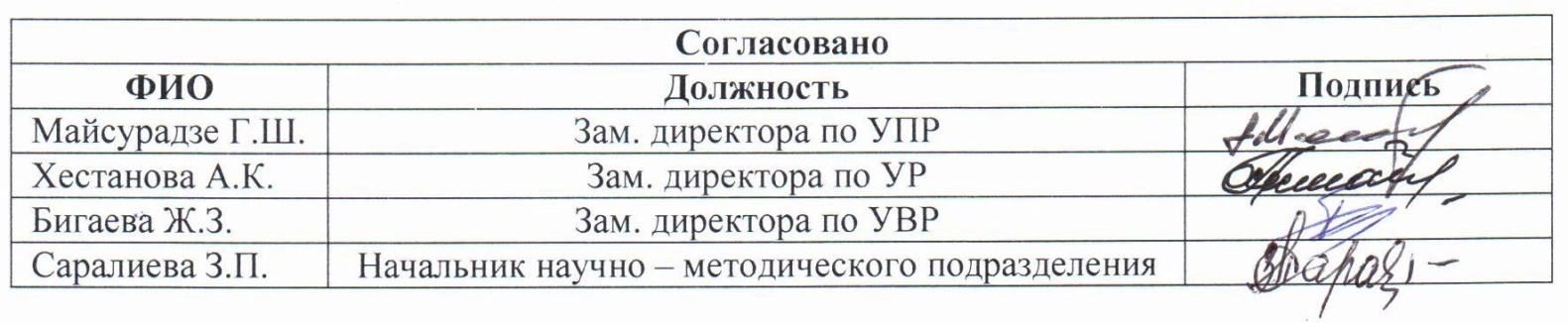 Рассмотрено Методическим советом протокол № 4 от  13.01.2016 гВведено в действиеприказ  от 11.01.2016 г.   № 1Регистрационный №	16